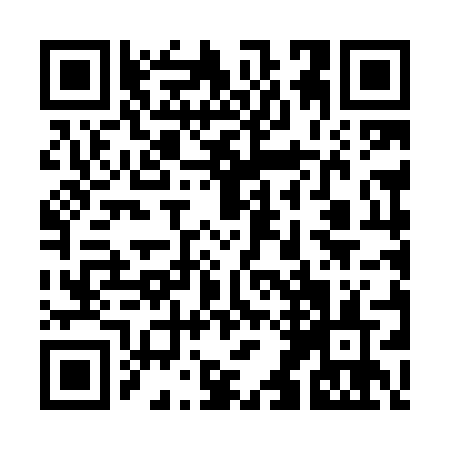 Prayer times for Glendinning Homes, New Jersey, USAMon 1 Jul 2024 - Wed 31 Jul 2024High Latitude Method: Angle Based RulePrayer Calculation Method: Islamic Society of North AmericaAsar Calculation Method: ShafiPrayer times provided by https://www.salahtimes.comDateDayFajrSunriseDhuhrAsrMaghribIsha1Mon3:525:301:015:018:3210:102Tue3:525:311:015:018:3210:103Wed3:535:311:025:018:3110:094Thu3:545:321:025:018:3110:095Fri3:555:331:025:018:3110:086Sat3:565:331:025:018:3110:087Sun3:575:341:025:018:3010:078Mon3:585:351:025:018:3010:079Tue3:585:351:025:018:2910:0610Wed3:595:361:035:018:2910:0511Thu4:005:371:035:018:2910:0512Fri4:015:371:035:018:2810:0413Sat4:035:381:035:018:2810:0314Sun4:045:391:035:018:2710:0215Mon4:055:401:035:018:2610:0116Tue4:065:401:035:018:2610:0017Wed4:075:411:035:018:259:5918Thu4:085:421:035:018:249:5819Fri4:095:431:035:018:249:5720Sat4:115:441:045:018:239:5621Sun4:125:451:045:018:229:5522Mon4:135:451:045:008:219:5323Tue4:145:461:045:008:209:5224Wed4:165:471:045:008:209:5125Thu4:175:481:045:008:199:5026Fri4:185:491:045:008:189:4827Sat4:205:501:044:598:179:4728Sun4:215:511:044:598:169:4629Mon4:225:521:044:598:159:4430Tue4:235:531:044:588:149:4331Wed4:255:541:034:588:139:41